Publicado en Chiclana de la frontera el 01/06/2023 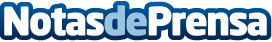 Primer municipio que ofrece un portal exclusivo de información y acompañamiento para el Turismo ResidencialNace en Chiclana de la Frontera, driata.com, un portal web pionero en España dedicado a ofrecer información y recursos a todos sus ciudadanos sobre el turismo residencial y el itinerario para inscribirse en el Registro de TurismoDatos de contacto:Bronson Lopez670332211Nota de prensa publicada en: https://www.notasdeprensa.es/primer-municipio-que-ofrece-un-portal Categorias: Inmobiliaria Sociedad Andalucia Turismo http://www.notasdeprensa.es